План-конспект занятияпедагога дополнительного образования Дорофеевой Марины ВикторовныОбъединение –Настольный теннисПрограмма - «Настольный теннис»Группа – 01-96  Группа- 01-97 Дата проведения: - 29.12.2022.Время проведения: 14: 20 -15:50   16:50-17:30Тема занятия: «Выполнение имитационных упражнений данным видом подачи. Работа над выполнением подачи с мячом у стола, придвинутого к стенке»Цель занятия: закрепить  и  повторить имитацию ранее изученных элементов в движении, выполнить имитацию подачРекомендуемый комплекс упражнений для разминки:- упражнения для головы: наклоны крестом, круговое вращение, повороты;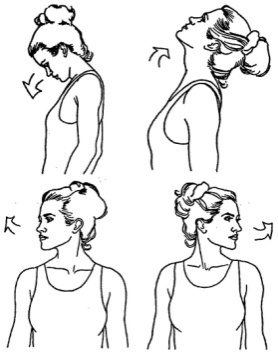 - упражнения для плеч: поднимание-опускание, вращение;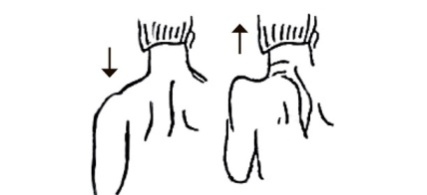 - упражнения для рук: вращение кистями, предплечьями, всей рукой;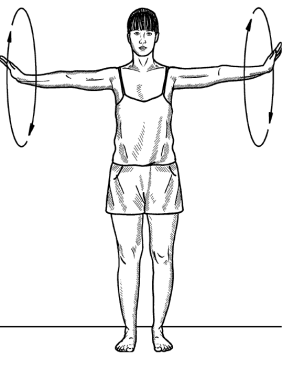 - упражнения для корпуса: наклоны вперед-назад, в сторону;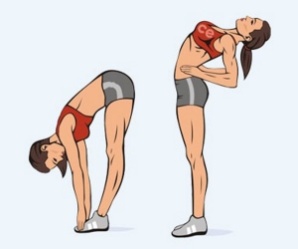 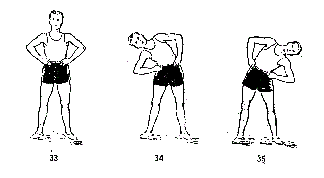         3. Передвижение приставным шагом левым боком. Передвижение правым боком.        4. Выпады на каждый шаг. Спина ровная, положение рук свободное (опущены, на поясе или за головой).        5. Прыжки на левой и правой ноге.        6.Упражнения на координационной лестнице.        7.Прыжки на скакалке 30-40 раз, либо прыжки на двух ногах.Вспомнить  и закрепить правила  подачи. Выполнить подброс мяча с левой руки.Имитация - так называют упражнения, которые выполняют с ракеткой, но без мяча. Они очень полезны не только для разминки, но и для совершенствования игры. Имитационные упражнения помогают правильно освоить двигательную структуру движения в целом и отдельных его фаз.Главное при использовании упражнений, имитирующих технику ударов и передвижений, — это многократное повторение удара в условиях, близких к соревновательным. Если ежедневно понемногу повторять такие упражнения, вы быстро и правильно освоите технику ударов, а также натренируете мышцы рук, туловища, нижних конечностей, которые больше всего участвуют в игре.Осваивая технику ударов и передвижений с помощью имитационных упражнений, возьмите за образец такую методику. Например, отработка наката справа.1. Займите игровую стойку — нейтральную.2. Перейдите из нейтральной стойки в положение для выполнения наката справа и сделайте замах одновременно с поворотом туловища — это подготовительная фаза удара.3. Выполните рывок рукой, имитируя удар по мячу, — это ударная фаза.4. Продолжите движение рукой и туловищем по инерции после удара и возвратитесь в исходное положение — это заключительная фаза движения. сериями.Будем считать, что, используя имитационные упражнения, вы освоили отдельные двигательные фазы удара. Теперь приступайте к отработке всех движений удара как единого целого, повторяя ихДля того чтобы иметь возможность контролировать правильность выполнения движений, советуем делать имитационные упражнения перед зеркалом.Выполнить имитацию подачи слева и права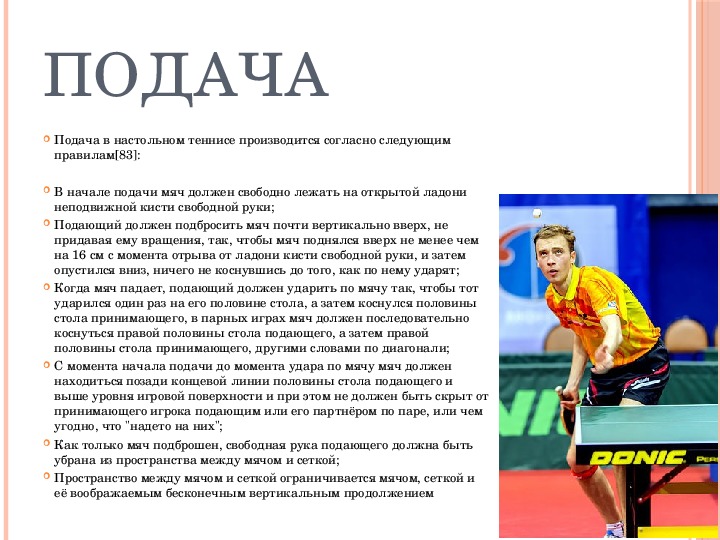 Домашнее задание: - отработать имитацию подачи- выполнить подброс мяча (или любого мелкого предмета) левой рукой для отработки подброса мяча для подачи- вспомнить правило подачиОбратная связь:Фото самостоятельного выполнения задания отправлять на электронную почту metodistduz@mail.ru для педагога Дорофеевой М.В.